* niepotrzebne skreślić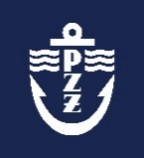 POLSKI ZWIĄZEK ŻEGLARSKIWNIOSEK O DUPLIKATZNACZKA DO KLAPY/LEGITYMACJI/DYPLOMU/KRAWATU*DO GODNOŚCI CZŁONKA HONOROWEGO PZŻDANE WNIOSKODAWCY:DANE WNIOSKODAWCY:DANE WNIOSKODAWCY:DANE WNIOSKODAWCY:DANE WNIOSKODAWCY:DANE WNIOSKODAWCY:DANE WNIOSKODAWCY:DANE WNIOSKODAWCY:DANE WNIOSKODAWCY:DANE WNIOSKODAWCY:DANE WNIOSKODAWCY:Nazwisko:Nazwisko:Imiona:Imiona:Data i miejsce urodzenia:Data i miejsce urodzenia:Data i miejsce urodzenia:Data i miejsce urodzenia:Data i miejsce urodzenia:Data i miejsce urodzenia:PESEL:Miejsce zamieszkania:Miejsce zamieszkania:Miejsce zamieszkania:Miejsce zamieszkania:kod pocztowy, miejscowość, ulica, nr domu, nr mieszkaniakod pocztowy, miejscowość, ulica, nr domu, nr mieszkaniakod pocztowy, miejscowość, ulica, nr domu, nr mieszkaniakod pocztowy, miejscowość, ulica, nr domu, nr mieszkaniakod pocztowy, miejscowość, ulica, nr domu, nr mieszkaniakod pocztowy, miejscowość, ulica, nr domu, nr mieszkaniakod pocztowy, miejscowość, ulica, nr domu, nr mieszkaniaNr legitymacji:Nr legitymacji:Nr legitymacji:Data nadania godności:Data nadania godności:Data nadania godności:Data nadania godności:Data nadania godności:miejscowość, datamiejscowość, datamiejscowość, datamiejscowość, datamiejscowość, datamiejscowość, datamiejscowość, datapodpis/y osoby/osób upoważnionych do reprezentowania wnioskodawcyAdnotacje URZĘDOWEAdnotacje URZĘDOWEAdnotacje URZĘDOWEData wydania duplikatu znaczka do klapy/legitymacji/dyplomu/krawatu*do godności Członka Honorowego Polskiego Związku Żeglarskiegodata i podpisUWAGI:UWAGI:UWAGI: